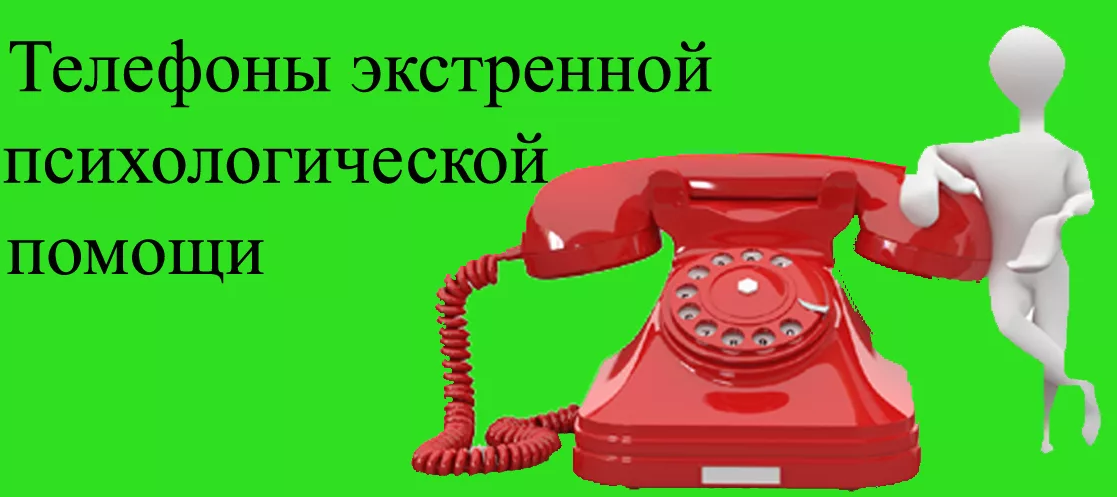 Единый общероссийский номер детского телефона доверия для детей, подростков и их родителей 8-800-2000-122
Всероссийский телефон для женщин, пострадавших от насилия 800–700–06–00
Телефон психологической помощи 8 (800) 333-44-34
Телефон горячей линии Психологической помощи МЧС России 8 (499) 216-50-50
Центр психологической помощи ГБУЗ РНД, ул. Модогоева, 1а 8 (3012) 21-19-86
Круглосуточный телефон доверия. Психолого-психотерапевтическая служба Республики Бурятия - 668-311.

Звоните, вам обязательно помогут!